　お問合せ及び手続先■府税事務所（自動車税（種別割）の減免申請にかかる手続窓口）★上記お問合せ先のファックス番号は、お問合せ専用です。申請書・申告書等は受け付けられませんので、ご注意ください。■大阪自動車税事務所（登録（取得）時の自動車税（環境性能割・種別割）の減免申請にかかる手続窓口）（注）軽自動車税（環境性能割）については、次へお問合せください。大阪ナンバー該当区域の場合は、072-604-2772（軽自動車検査協会 大阪主管事務所 高槻支所内 軽自動車税（環境性能割）担当）和泉・堺ナンバー該当区域の場合は、072-273-1066（軽自動車検査協会 大阪主管事務所 和泉支所内 軽自動車税（環境性能割）担当）なにわナンバー該当区域の場合は、06-6612-2181（軽自動車検査協会 大阪主管事務所 軽自動車税（環境性能割）担当）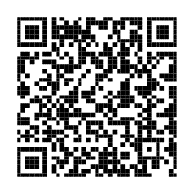 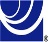 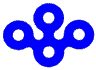 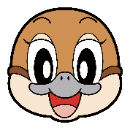 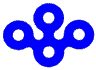 事務所名電話･ファックス郵便番号所在地担当地域担当地域中　央06（6941）7951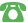 FAX 06（6941）7934540-0008大阪市中央区大手前3丁目1番43号（大阪府新別館北館）大阪市中央区、福島区、此花区、西区、港区、大正区、西淀川区、都島区、東成区、生野区、旭区、城東区、鶴見区なにわ北06（6362）8611FAX 06（6362）6760530-8502大阪市北区西天満３丁目５番24号大阪市北区、淀川区、東淀川区なにわ南06（6775）1414FAX 06（6775）1363543-8533大阪市天王寺区伶人町2番7号（大阪府夕陽丘庁舎内）大阪市天王寺区、浪速区、阿倍野区、住之江区、住吉区、東住吉区、平野区、西成区三　島072（627）1121FAX 072（627）1327567-8515茨木市中穂積1丁目3番43号（三島府民センタービル内）吹田市、高槻市、茨木市、摂津市、島本町吹田市、高槻市、茨木市、摂津市、島本町豊　能072（752）4111FAX 072（752）4124563-8588池田市城南1丁目１番１号（池田・府市合同庁舎内）豊中市、池田市、箕面市、豊能町、能勢町豊中市、池田市、箕面市、豊能町、能勢町泉　北072（238）7221FAX 072（238）7244590-8558堺市堺区中安井町3丁4番1号堺市、泉大津市、和泉市、高石市、忠岡町堺市、泉大津市、和泉市、高石市、忠岡町泉　南072（439）3601FAX 072（439）3706596-8520岸和田市野田町３丁目13番2号（泉南府民センタービル内）岸和田市、貝塚市、泉佐野市、泉南市、阪南市、熊取町、田尻町、岬町岸和田市、貝塚市、泉佐野市、泉南市、阪南市、熊取町、田尻町、岬町南河内0721（25）1131FAX 0721（25）1194584-8531富田林市寿町２丁目６番１号（南河内府民センタービル内）富田林市、河内長野市、羽曳野市、藤井寺市、大阪狭山市、太子町、河南町、千早赤阪村富田林市、河内長野市、羽曳野市、藤井寺市、大阪狭山市、太子町、河南町、千早赤阪村中河内06（6789）1221FAX 06（6789）2704577-8509東大阪市御厨栄町４丁目１番16号八尾市、松原市、柏原市、東大阪市八尾市、松原市、柏原市、東大阪市北河内072（844）1331FAX 072（846）3988573-8501枚方市大垣内町２丁目15番１号（北河内府民センタービル内）守口市、枚方市、寝屋川市、大東市、門真市、四條畷市、交野市守口市、枚方市、寝屋川市、大東市、門真市、四條畷市、交野市事務所名事務所名電話･ファックス郵便番号所在地担当地域担当地域本　所本　所06（6775）1361FAX 06（6775）1365543-　8511大阪市天王寺区伶人町2番7号（大阪府夕陽丘庁舎内）減免申請の受付は行っておりませんので、上記の府税事務所又は下記分室へ申請をお願いします。減免申請の受付は行っておりませんので、上記の府税事務所又は下記分室へ申請をお願いします。分室寝屋川072（823）1801FAX 072（820）1143572-0846寝屋川市高宮栄町13番2号登録（取得）時の自動車税（環境性能割・種別割）豊中市、池田市、吹田市、高槻市、守口市、枚方市、茨木市、八尾市、寝屋川市、大東市、箕面市、門真市、摂津市、東大阪市、四條畷市、交野市、島本町、豊能町、能勢町（大阪ナンバー該当区域）（注）軽自動車税（環境性能割）は除く分室和　泉0725（41）1327FAX 0725（43）4541594-0011和泉市上代町登録（取得）時の自動車税（環境性能割・種別割）堺市、岸和田市、泉大津市、貝塚市、泉佐野市、富田林市、河内長野市、松原市、和泉市、柏原市、羽曳野市、高石市、藤井寺市、泉南市、大阪狭山市、阪南市、忠岡町、熊取町、田尻町、岬町、太子町、河南町、千早赤阪村（和泉・堺ナンバー該当区域）（注）軽自動車税（環境性能割）は除く分室なにわ06（6612）7251FAX 06（6613）6077559-0031大阪市住之江区南港東3丁目1番14号登録（取得）時の自動車税（環境性能割・種別割）大阪市（なにわナンバー該当区域）（注）軽自動車税（環境性能割）は除く